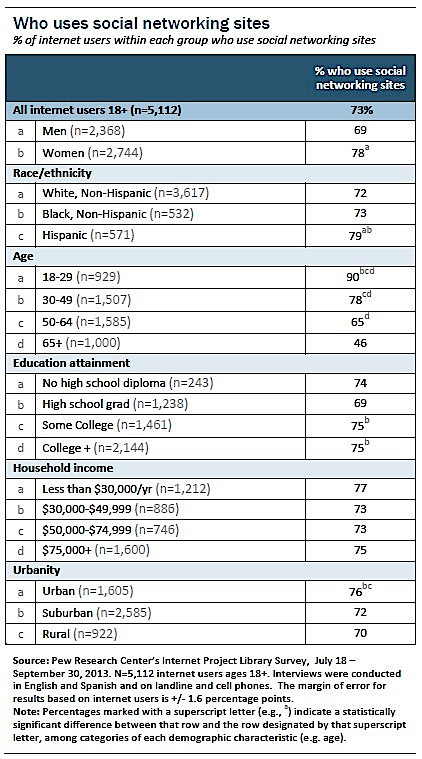 http://www.pewinternet.org/fact-sheets/social-networking-fact-sheet/